Applicant InformationPlease Share Why You Are Struggling to Find Employment:Previous Employment Supports ExperiencePlease list any previous supports you have received. What were the results of these supports?InterestsPlease list some of your interests. Is there a specific field of work you would like to work in? SkillsAccommodations for Employment SuccessWhat supports would you require in the workplace? Previous Work/ Volunteer HistoryDescribe your previous work or volunteer history. Disclaimer and SignatureI understand that by completing this form, I will be put on the waiting list for the Gateway Employment Supports program, but I am not guaranteed a spot.I certify that my answers are true and complete to the best of my knowledge. I understand that the content of this form is for background purposes only and will not be used to determine my eligibility into the program. 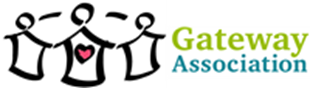 Full Name: Address:Street Address Apartment/Unit #City Postal CodeDo you receive funding supports? Do you have a resume? Date of birth:Diagnosis:Phone:Cell PhoneHome PhoneEmail:Best way to contact:How did you hear about Gateway?                              Do you have shelter?   Do you have access to food? Please explain:Please list some skills you can offer an employer.Signature:Signature:Date:Name of Guardian (if applicable):Guardian’s Signature (if applicable):Date:Additional comments: 